.                                                                  (ลงชื่อ)     
                                                                          (นายอุทิศ   สุขคล้าย)
                                                              ประธานสภาองค์การบริหารส่วนตำบลเขาไพร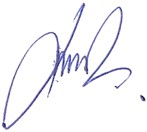  
ประกาศองค์การบริหารส่วนตำบลเขาไพร
เรื่อง เรียกประชุมสภา สมัยสามัญ  สมัยที่ 1  ครั้งที่ 1  ประจำปี 2563  
--------------------------------------------------------------------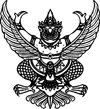  
ประกาศองค์การบริหารส่วนตำบลเขาไพร
เรื่อง เรียกประชุมสภา สมัยสามัญ  สมัยที่ 1  ครั้งที่ 1  ประจำปี 2563  
--------------------------------------------------------------------ด้วยองค์การบริหารส่วนตำบลเขาไพร ได้กำหนดเปิดประชุมสภาองค์การบริหารส่วนตำบลเขาไพร สมัยสามัญ  สมัยที่ 1  ครั้งที่ 1  ประจำปี 2563 ตั้งแต่วันที่ 11-25 กุมภาพันธ์ 2563 เพื่อรายงานแสดงผลการปฏิบัติงานตามนโยบายของนายกองค์การบริหารส่วนตำบลเขาไพร และเรื่องอื่นๆตามระเบียบวาระการประชุม ต่อสภาองค์การบริหารส่วนตำบลเขาไพร นั้น ประธานสภาพิจารณาแล้วเห็นสมควร เรียกประชุมสภาองค์การบริหารส่วนตำบลเขาไพร สมัยสามัญ  สมัยที่ 1  ครั้งที่ 1  ประจำปี 2563  จึงอาศัยอำนาจตามความในมาตรา 54 แห่งพระราชบัญญัติสภาตำบล และองค์การบริหารส่วนตำบล พ.ศ.2537 และที่แก้ไขเพิ่มเติมถึง (ฉบับที่ 4) พ.ศ.2546 ประกาศกำหนดการประชุม สมัยสามัญ  สมัยที่ 1  ครั้งที่ 1  ประจำปี 2563 ต่อสภาองค์การบริหารส่วนตำบลเขาไพร ในวันที่ 25 กุมภาพันธ์  2563 โดยประชุม ณ องค์การบริหารส่วนตำบลเขาไพร  ด้วยองค์การบริหารส่วนตำบลเขาไพร ได้กำหนดเปิดประชุมสภาองค์การบริหารส่วนตำบลเขาไพร สมัยสามัญ  สมัยที่ 1  ครั้งที่ 1  ประจำปี 2563 ตั้งแต่วันที่ 11-25 กุมภาพันธ์ 2563 เพื่อรายงานแสดงผลการปฏิบัติงานตามนโยบายของนายกองค์การบริหารส่วนตำบลเขาไพร และเรื่องอื่นๆตามระเบียบวาระการประชุม ต่อสภาองค์การบริหารส่วนตำบลเขาไพร นั้น ประธานสภาพิจารณาแล้วเห็นสมควร เรียกประชุมสภาองค์การบริหารส่วนตำบลเขาไพร สมัยสามัญ  สมัยที่ 1  ครั้งที่ 1  ประจำปี 2563  จึงอาศัยอำนาจตามความในมาตรา 54 แห่งพระราชบัญญัติสภาตำบล และองค์การบริหารส่วนตำบล พ.ศ.2537 และที่แก้ไขเพิ่มเติมถึง (ฉบับที่ 4) พ.ศ.2546 ประกาศกำหนดการประชุม สมัยสามัญ  สมัยที่ 1  ครั้งที่ 1  ประจำปี 2563 ต่อสภาองค์การบริหารส่วนตำบลเขาไพร ในวันที่ 25 กุมภาพันธ์  2563 โดยประชุม ณ องค์การบริหารส่วนตำบลเขาไพร                         ประกาศ ณ วันที่  19 เดือน กุมภาพันธ์ พ.ศ.2563                       ประกาศ ณ วันที่  19 เดือน กุมภาพันธ์ พ.ศ.2563